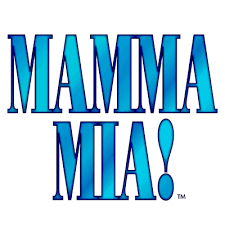 Audition Track can be found under Compass School Resources/Miscellaneous/Mamma Mia.General Chorus- please sing Mamma Mia, Track 4/27.Specific Characters:*= Audition SongNameDescriptionSongsAudition Song & Backing TrackSophie Sheridan20 yo. Born and raised on the islandAbout to be married to SkyI Had a DreamHoney HoneyThank you for the MusicLay All Your LoveThe Name of the GameUnder AttackSlipping Through My FingersI have a Dream Track 22/45.Donna Sheridan40 yo, Sophie’s MotherFormer DynamoRuns the TavernaMoney Money MoneyMamma MiaDancing QueenSuper TrouperOne of UsSOSOur Last SummerSlipping through My fingersThe Winner Takes it All*I Do I Do I DoThe Winner Takes It AllTrack 19/42RosieFormer DynamoCelebrity CookChiquititaDancing QueenSuper TrouperTake a Chance*I Do I Do I DoTake a Chance Track 20/43TanyaFormer DynamoMarried 3 timesChiquititaDancing QueenSuper TrouperDoes Your Mother Know?*I Do I Do I DoDoes Your Mother Know?Track 15/38Sam CarmichaelAmerican architect.Maybe Sophie’s DadSOSKnowing Me Knowing You*I Do I Do I DoKnowing Me Knowing YouTrack 16/39Bill AustinAustralian AdventurerMaybe Sophie’s DadThank you For the MusicWhat’s the Name of the game?Take A Chance*Thank you for the MusicTrack 3/26Harry “Headbanger” BrightEnglish BankerMaybe Sophie’s DadThank you for the Music*Our Last Summer*Our Last SummerTrack 17/40SkySophie’s finace- stock exchangeLay All Your Love On Me*Lay All Your Love On MeTrack 7/30Pepper/EddieDonna’s Hired Help at the Taverna and Sky’s best menLay All Your Love On MeDoes Your Mother Know?*Lay All Your Love On MeTrack 7/30Lisa/AliSophie’s best friends/bridesmaidsHoney Honey*Honey HoneyTrack 1/24Soloist/sGuest entertainer at Sophie’s Hen NightGimme Gimme GimmeVoul a VousPriestNon- SingingYounger Sophie/sNon- singing